Муниципальное бюджетное образовательное учреждение средняя общеобразовательная школа №18 имени Виталия Яковлевича АлексееваОрганизация пространственной среды аутичного ребенка Памятка для родителей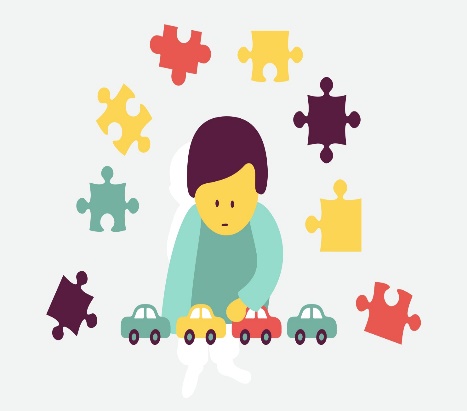 Берегите своих детей, заботьтесь о них, учите их жить в этом сложном мире.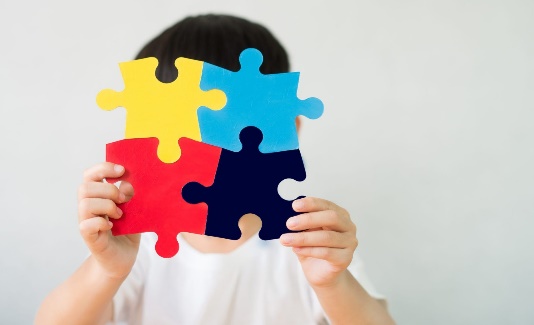 Составитель: педагог-психолог Кокенова С.С.Жизненное пространство аутичного ребенка требует особой заботы и специальной организации. Он очень раним, и это делает его беззащитным перед окружающим миром. Пространство, в котором он живет и развивается, приобретает особую терапевтическую значимость.Для того чтобы ребенок чувствовал себя комфортно позаботьтесь о том, чтобы детская комната стала для ребенка «крепостью», комфортным местом, в котором он чувствовал себя в безопасности, попробуйте следовать нескольким рекомендациям: 1 Безопасность обставить устойчивой мебелью, без острых углов, так как у ребенка с аутизмом часто отсутствует «чувство края» и в состоянии аффекта он может перестать контролировать свои движения и действия;в комнате не должно быть опасных предметов (тяжелых, острых, бьющихся и др.).2 Обеспечение комфорта и уютаоформите комнату в приятных, неярких, успокаивающих тонах;электрическое освещение должно быть мягким, не режущим глаза.3 Наличие необходимого оборудованияигрушки:- деревянные и пластмассовые строительные наборы, конструкторы; разнообразные пирамидки, матрешки; звучащие игрушки, набор игрушечных музыкальных инструментов; игры для развития мелкой моторики-мозаики, деревянные бусы, игры со шнурками; развивающие игрушки (лото, домино, разрезные картинки и др.); игрушки для сюжетно-ролевых игр — куклы, мягкие, резиновые игрушки, машинки, кукольные домик, мебель, аптечка, посуда.материалы для творчества:- цветные карандаши, фломастеры; акварельные и гуашевые краски; пастельные мелки и мелки для рисования на асфальте; цветная бумага и картон; пластилин.спортивное оборудование для физического развития ребенка:- обручи, скакалки, мячи; велосипед; самокат.4 Поддержание порядкаВ комнате ребенка должен быть установлен и поддерживаться определенный порядок – все предметы, вещи и игрушки должны иметь свое фиксированное место. Для аутичного ребенка, с его стереотипностью поведения, порядок – необходимое условие его жизни. Однако, избегайте раз и навсегда установленной завершенности.Вводите новые приятные ребенку детали, например, развесьте на стене его рисунки, выберите с ним новые занавески, купите и повесьте на стену картину. Если ребенок сопротивляется малейшим переменам, отложите их, но обязательно попытайтесь вновь.Создайте эмоционально положительное настроение: обсудите с ребенком предстоящую перемену в интерьере, поговорите о том, как это будет хорошо, организуйте его активное участие в процессе внесения новых элементов в интерьер.